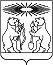 О внесении изменений в постановление администрации Северо-Енисейского района «Об установлении размера платы за содержание и ремонт жилого помещения для нанимателей жилых помещений по договорам социального найма и договорам найма жилых помещений муниципального жилищного фонда, для собственников жилых помещений, которые не приняли решение о выборе способа управления многоквартирным домом»В целях уточнения основания принятия нормативного правового акта, руководствуясь статьей 34 Устава Северо-Енисейского района, ПОСТАНОВЛЯЮ:1. Внести в постановление администрации Северо-Енисейского района от 22.06.2012 № 279-п «Об установлении размера платы за содержание и ремонт жилого помещения для нанимателей жилых помещений по договорам социального найма и договорам найма жилых помещений муниципального жилищного фонда, для собственников жилых помещений, которые не приняли решение о выборе способа управления многоквартирным домом» (в редакции постановлений администрации Северо-Енисейского района от 17.06.2014 №  258-п, от 02.08.2017 № 308-п) (далее – постановление) следующие изменения:1) в преамбуле постановления слова «Федеральным законом от 31.12.2004 № 210-ФЗ «Об основах регулирования тарифов организаций коммунального комплекса» заменить словами «Федеральным законом от 29.12.2014 № 458-ФЗ «О внесении изменений в Федеральный закон "Об отходах производства и потребления», отдельные законодательные акты Российской Федерации и признании утратившими силу отдельных законодательных актов (положений законодательных актов) Российской Федерации», слова «Решением Северо-Енисейского районного Совета депутатов Красноярского края от 29.06.2007 №269-25 «О порядке принятия решений об установлении тарифов на услуги муниципальных предприятий и учреждений Северо-Енисейского района» заменить словами «решением Северо-Енисейского районного Совета депутатов от 22.10.2014 № 945-70 «О порядке принятия решений об установлении цен (тарифов) на услуги (работы) муниципальных предприятий и учреждений Северо-Енисейского района»;2) пункт 3 постановления изложить в следующей редакции «Контроль за исполнением настоящего постановления возложить на заместителя главы района по экономике, анализу и прогнозированию О. Н. Овчар.».2. Опубликовать настоящее постановление в газете «Северо-Енисейский ВЕСТНИК» и на официальном сайте Северо-Енисейского района (www.admse.ru).3. Настоящее постановление вступает в силу со дня его официального опубликования в газете «Северо-Енисейский ВЕСТНИК».Временно исполняющий полномочияГлавы Северо-Енисейского района,первый заместитель главы района	А.Н. РябцевАДМИНИСТРАЦИЯ СЕВЕРО-ЕНИСЕЙСКОГО РАЙОНАПОСТАНОВЛЕНИЕАДМИНИСТРАЦИЯ СЕВЕРО-ЕНИСЕЙСКОГО РАЙОНАПОСТАНОВЛЕНИЕАДМИНИСТРАЦИЯ СЕВЕРО-ЕНИСЕЙСКОГО РАЙОНАПОСТАНОВЛЕНИЕ«11»  марта 2021 г.№  129-пгп Северо-Енисейскийгп Северо-Енисейский